Кабинет истории 3-02Учитель: Никитенко К.С.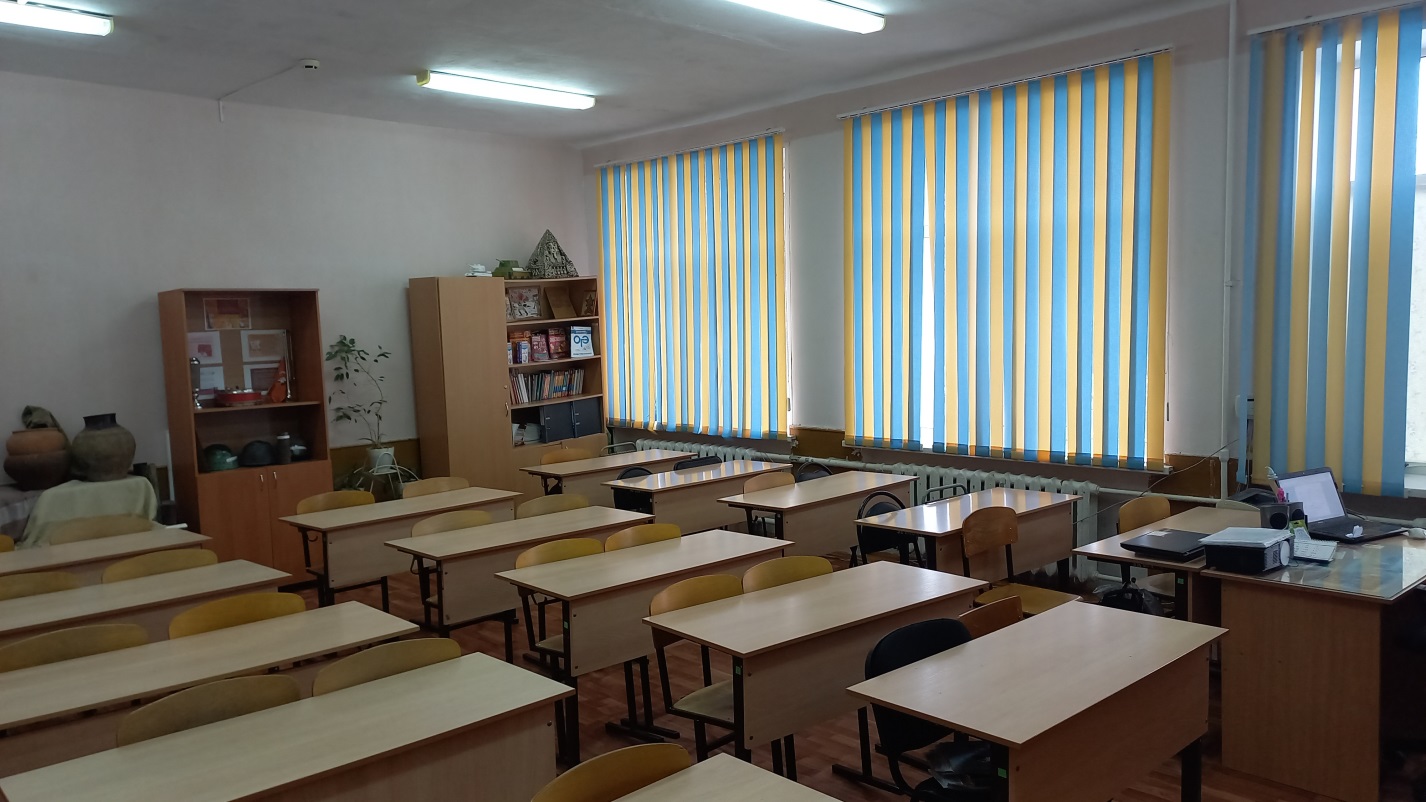 Оргтехника Оборудование Мебель №п/пнаименованиеколичество1Ноутбук2 2Проектор1 3Экран14Колонки25Принтер16Ксерокс1№п/пнаименованиеколичество1Доска12Жалюзи вертикальные на окна33Софит14Карты и плакаты по истории5Методическая и учебная литература, справочники6Рабочие тетради7Краеведческий материал№п/пнаименованиеколичество1Стол учительский 12Стол маленький 13Стол ученический154Стул ученический305Кресло учительское мягкое на колесиках16Шкаф книжный27Подставки для цветов2